АДМИНИСТРАЦИЯ АРСЕНЬЕВСКОГО ГОРОДСКОГО ОКРУГА П О С Т А Н О В Л Е Н И ЕО внесении изменений в постановление администрацииАрсеньевского городского округа от 17 августа 2023 года № 488-па «Об утверждении и реализации Арсеньевским городским округом проектов - победителей в конкурсном отборе проектов инициативного бюджетирования по направлению «Твой проект» на 2023 год»В связи с уточнением, руководствуясь Уставом Арсеньевского городского округа, администрация Арсеньевского городского округа ПОСТАНОВЛЯЕТ:         1. Внести изменения в приложение «Перечень мероприятий, реализуемых в рамках проектов – победителей конкурсного отбора по результатам открытого голосования, в целях софинансирования которых предоставляется субсидия из краевого бюджета муниципальному образованию Приморского края в рамках реализации проектов инициативного бюджетирования по направлению «Твой проект» к постановлению администрации Арсеньевского городского округа от 17 августа 2023 года № 488-па «Об утверждении и реализации Арсеньевским городским округом проектов - победителей в конкурсном отборе проектов инициативного бюджетирования по направлению «Твой проект» на 2023 год» изменение, изложив пункты 2, 3 в следующей редакции:2. Организационному управлению администрации Арсеньевского городского округа (Абрамова) обеспечить опубликование и размещение на официальном сайте администрации Арсеньевского городского округа настоящего постановления.3. Контроль за исполнением настоящего постановления возложить на заместителя главы администрации Арсеньевского городского округа - начальника финансового управления Черных С.Л.Глава городского округа                                                                                   В.С. Пивень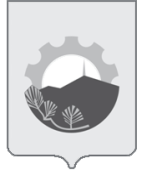 22 августа 2023 г.г. Арсеньев№493-па2Благоустройство территории МОБУ "СОШ №5" Арсеньевского городского округаВыполнение работ по благоустройству территории2 303 030,122 279 999,8223 030,3099Улучшение условий пребывания школьников на территории школы, а также благоустройство территории для граждан всего города в целом33Благоустройство территории школы № 1Заменить асфальтовое покрытие и бордюрные камни на территории школы № 1. При этом произвести демонтаж и установку на прежнее место имеющегося пандуса (для спуска и подъема маломобиль-ных групп населения), чтобы произвести асфальтирова-ние под ним2 256 335,092 233 771,7422 563,3599Повышение уровня комфорта и безопасности школьников, учителей и жителей расположен-ных рядом со школой многоквартирных домов